Rzeszów, dnia 28.04.2021 r.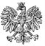 KOMENDA WOJEWÓDZKA POLICJI 	W RZESZOWIE 	35-036 Rzeszów, ul. Dąbrowskiego 30	L. dz. SZ-325/2021Wyjaśnienia treści Specyfikacji Warunków ZamówieniaDotyczy postępowania o udzielenie zamówienia publicznego, w trybie przetargu nieograniczonego, o wartości powyżej 5 350 000,00 euro, pn. „Budowa nowej siedziby Komisariatu Policji w Rzeszowie przy ul. Błogosławionej Karoliny”, nr postępowania: ZP/1/2021. 	Na podstawie art. 135 ust. 2 ustawy z dnia 11 września 2019 r. – Prawo zamówień publicznych (t.j. Dz. U. z 2019 r., poz. 2019) – dalej: ustawa Pzp, Zamawiający udziela wyjaśnień na pytania dotyczące treści  Specyfikacji Warunków Zamówienia – dalej: SWZ.Pytanie nr 156:Czy Zamawiający udostępni „ślepe kosztorysy” w formie plików edytowalnych typu ath? Zamieszczone na stronie internetowej Zamawiającego pliki przedmiarowe są nieedytowalne, zatem sporządzenie kosztorysów ofertowych zgodnych z tymi przedmiarami wymaga czasochłonnego i niepotrzebnego ręcznego wprowadzania do programów kosztorysowych oraz naraża Wykonawców na popełnienie błędów. Łączna ilość pozycji przedmiarowych do wyceny przekracza 2300.Pytanie nr 157:Prosimy o udostępnienie przedmiaru zagospodarowania terenu w wersji umożliwiającej zaimportowanie pliku przez program kosztorysowy. Wyjaśnienia do pytania nr 156 i 157:Zamawiający przekazuje w załączeniu do niniejszego pisma przedmiary w ath, którymi dysponuje. Jednocześnie Zamawiający zaznacza, że przedmiary  w formie plików edytowalnych typu ath mają funkcję pomocniczą, obowiązują przedmiary w formie plików pdf stanowiące część dokumentacji projektowej. Wykonawca korzystając z plików ath winien zweryfikować ich zgodność z przedmiarami w formie pdf. KIEROWNIKSekcji Zamówień Publicznychi Funduszy PomocowychKWP w Rzeszowienadkom. mgr Adam Fularz